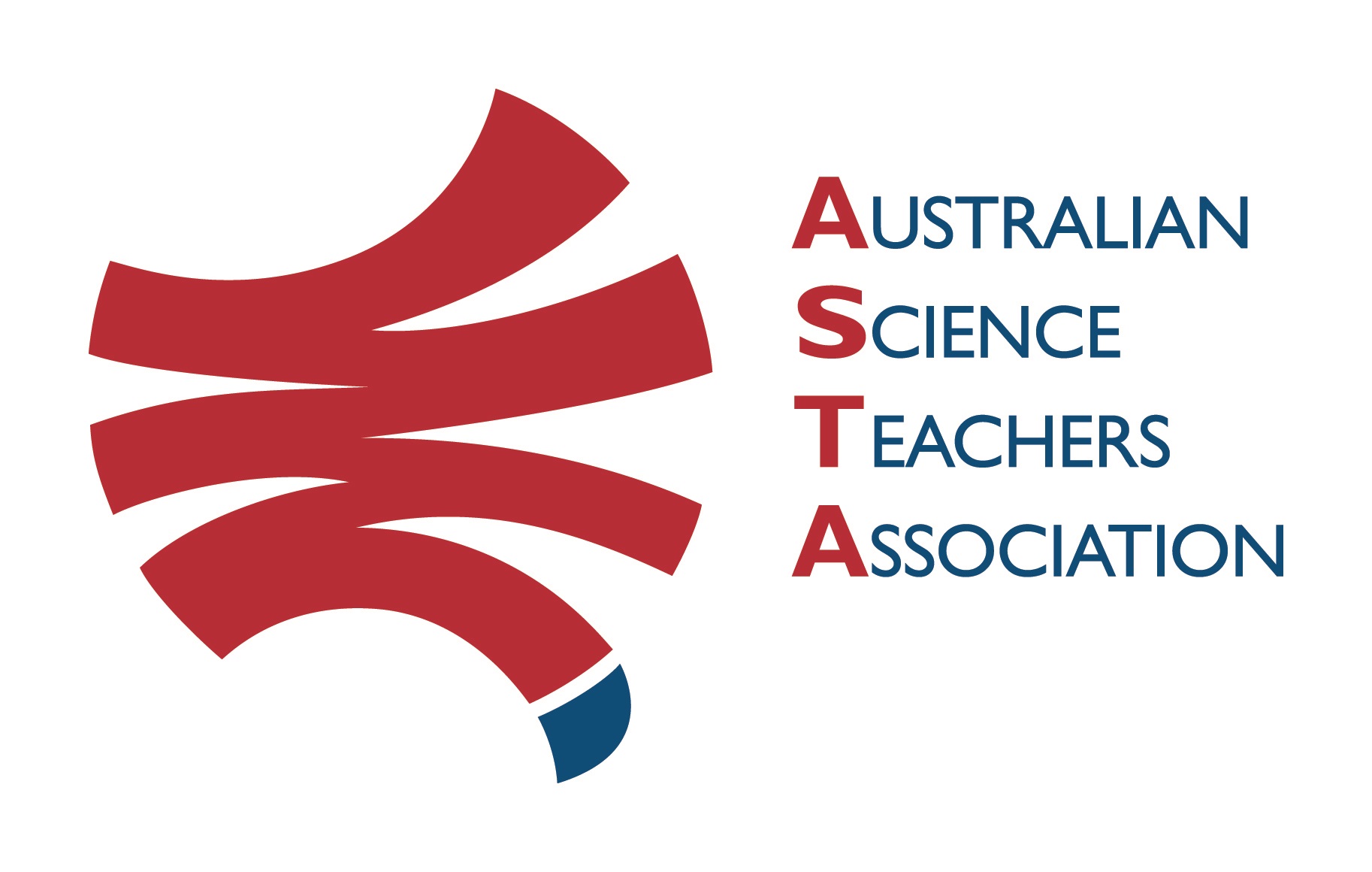 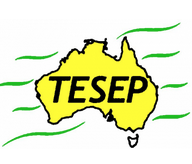 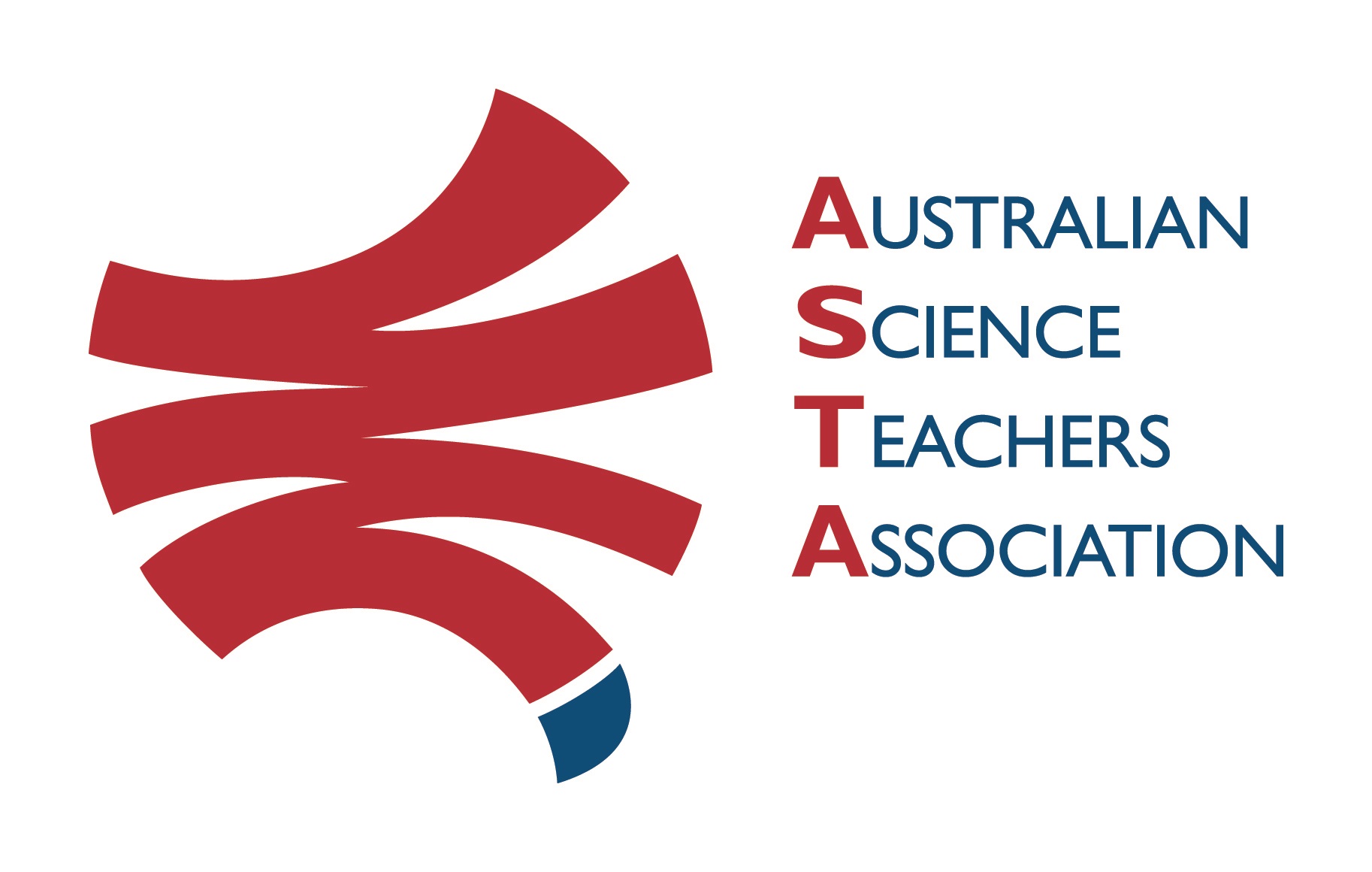 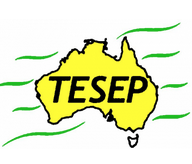 TESEP PRESENTS: AFTER SCHOOL PROFESSIONAL DEVELOPMENT (PD)Earth-Expo 3-PD - Introducing Our Dynamic Planet: Wed 31 July 2024Rocks (the Rock Kit Teaching Pack & the Integrated Plate Tectonics story), yr 8-9 Energy and the Energy Transition (all energy types compared, path to Net Zero), yr 9-12 focus (STEM/physics/chemistry crossover)Riding the Climate Rollercoaster (climate through geologic time, plate tectonics/climate events in Earth’s history/fossil extinctions) yr 9-12 biology/genetics/geography crossoverSchool: Monivae College, 133 Ballarat Rd, Hamilton VicMeeting Room: attendees to go to the front desk to be directed to Meeting RoomDate: Wednesday 31 July 2024, PDs 1:00pm-5:30pm School Facilitator: Julie Dohle (a catered lunch will be provided)The RocksExpo experience includes– 1. Incursions – classroom lessons with students and teachers.
2. PD workshops – After-school professional development workshops for teachers (3-PD & lunch @ $65 per attendee for visiting teachers, FREE to host-school teachers).3. Certificate of attendance – A certificate of hours and workshop outcomes will be issued. 4. FREE rock kit – Host to receive a FREE rock kit and Plate Tectonics poster.5. Introductory RocksExpo feature How to Use the Rock Kit and Teaching Pack (e.g. how to relate rock kit rocks to rock stories, 3D rendered samples, virtual thin sections and virtual outcrops). 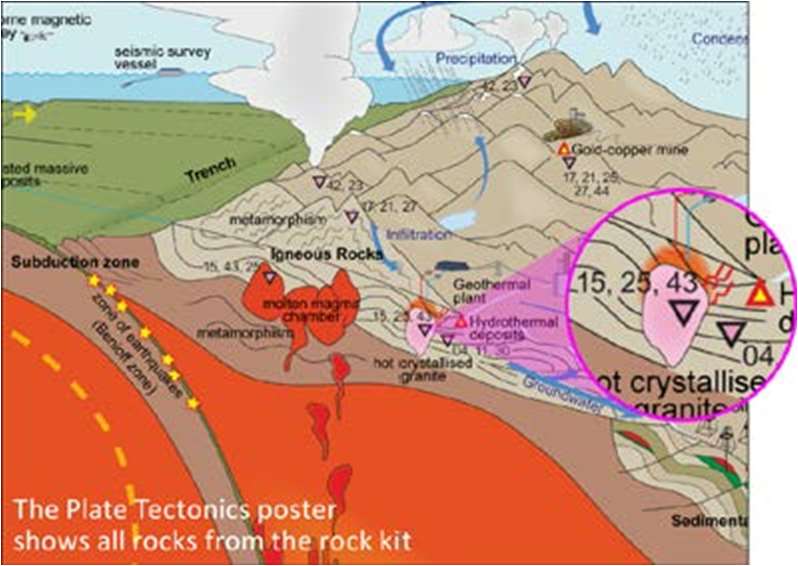 6. Subsequent RocksExpo topics can be chosen from TESEP’s “The Challenging Earth” series 2Presenters: Glen Nash is an experienced educator/industry geologist and Peter Nisbet is an experienced secondary Science teacher/geologist. 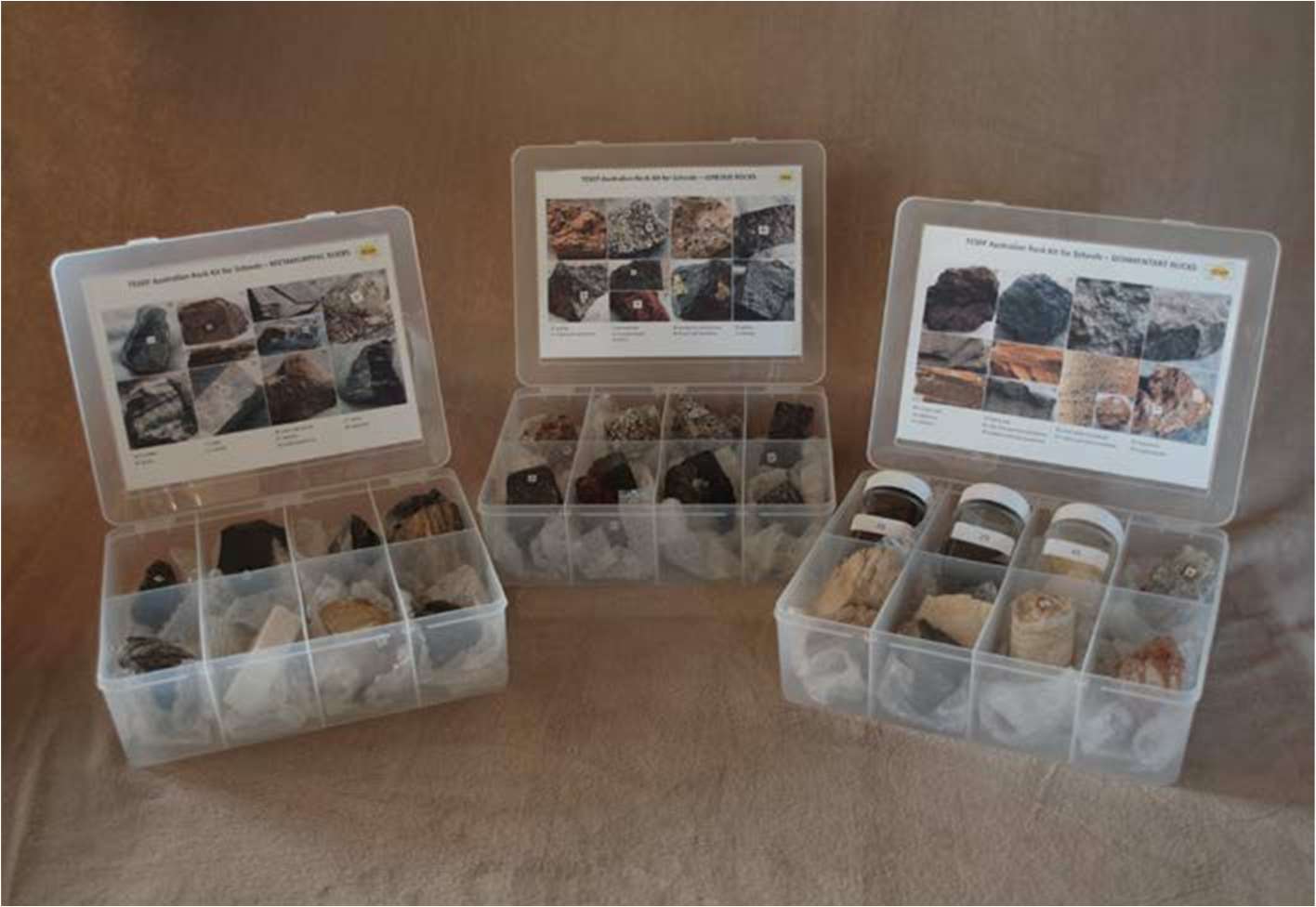 Booking form